Obligatory control of used machines (when machine is received from the customer).Contrôle obligatoire des machines d’occasion (machine reçue du client). For each NOK found, please indicate comments and inform workshop manager.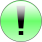 Notes / Comments	                            Person responsible for control:                        Signature:                        Date of Inspection: Personne responsable pour le contrôle						          Date du contrôleBrand / MarqueMachine type:Serial number / N° de série:Hourmeter / Nombre d’heures:HaulotteHA260PXAD1239011552Inspection / InspectionInspection / InspectionInspection / InspectionInspection / InspectionInspection / InspectionInspection / InspectionN°Safety / SécuritéReference / Point à contrôlerOKNOKN/A0.1Campain / OI
Campagne de rappel / OIFor Haulotte machine no pending OI / SB / NI
La machine n'est pas concernée par une OI / SB / NI  x0.2Periodic inspection
Control périodique VGPCheck Validity
Vérifier la validité x0.3Periodic maintenance
Plan de maintenanceCable, chain changed according recommendation?
Câbles et chaînes changés suivant les recommandations? xN°Chassi / ChâssisReference / Point à contrôlerOKNOKN/A1.1Wheels and TyreRoue et pneuInstallation OK / No damage on rim and tyre (Foam, slices)Fixation OK / pas de dommage sur jante, pneu (mousse, coupure) x1.2Drive Hub
Reducteur de translationWithout leakage Oil
Pas de fuite d'huile x1.3Axle Extensible
Extension essieuNormal opening and closing of the mechanism
Fonctionnement normal durant l'ouverture et la fermeture x1.4Stabilizer cylinder Front-Rear
Vérin de calage Avant-ArrièreProperly installed / Without oil leakage
Assemblage correct / pas de fuite d'huile x1.5Steer & Oscillating  cylinder
Vérins de direction et oscillantProperly installed / Without oil leakage
Assemblage correct / pas de fuite d'huile x1.6Hoses
FlexiblesWithout cracks and oil leakage 
Pas craquelure ni fuite d'huile xN°Turnable / TourelleReference / Point à contrôlerOKNOKN/A2.1Battery
BatterieElectrolyte level / Terminals / cable
Niveau d'eau / Connecteur / câble  x2.2Ground control
Pupitre basCorrect functionality (Joystick, Switch, E Stop, Lamp)
Fonctionnement correct (Joystick, interrupteur, ARU, voyant) x2.3Engine
Moteur thermiqueCheck oil level, not smoking, start properly, idles
Vérifier niveau d'huile, pas de fumée, démarrage, ralenti  x2.4Hydraulique pump & manifold
Pompe & bloc hydrauliqueWithout oil leakage 
Pas de fuite d'huile x2.5Hydraulique Tank
Réservoire hydrauliqueAppropriate level / Without oil leakage 
Niveau d'huile correct / pas de fuite  x2.6Hoses
FlexiblesWithout cracks and oil leakage 
Pas craquelure ni fuite d'huile xN°Booms & scissor / Flèche & ciseauxReference / Point à contrôlerOKNOKN/A3.1Hydraulic cylinders 
VérinsProperly installed / Without oil leakage
Assemblage correct / pas de fuite d'huile x3.2Power track
Chaîne porte câbleOperating free / links aligned
Fonctionnement libre / maillons alignés x3.3Hoses / Electrical cables
Flexibles / Câbles électriqueCorrectly positionned and tensioned, without damage Positionnement et tension bonne, pas de dommage  x3.4Arms / Booms / Pins / Link part
Bras / flèche / axe / pièce de liaisonProperly installed without structure damage
Assemblage correct sans dommage structurel xN°Plateform  / Plateforme Reference / Point à contrôlerOKNOKN/A4.1Plateforme structure
Structure de la plateformeProperly fixed / Swing gate latch / footswitch 
Assemblage correct / verrou du portillon / pédale homme mort x4.2Upper control box
Pupitre de commandeCorrect functionality (Joystick, Switch, E Stop, Lamp)
Fonctionnement correct (Joystick, interupteur, ARU, voyant) xN°Add on for used equipment traded in / Ajout pour la reprise des machines d'occasionAdd on for used equipment traded in / Ajout pour la reprise des machines d'occasionOKNOK5.1CE certificat 
Certifiat CEPresent
Present x5.2Safety decals
Etiquettes de sécuritéInstalled & Legible
Présentes & lisible x5.3Painting & Corrosion
Rouille & peintureNo excessive corrosion and structure safe
Pas de corrosion execessive & strcture machine saine x5.4Tyre wear
Usure des pneusTyres have minimum 30% remaining tread.
Pneus avec hauteur crampon minimum de 30% x5.5Battery status
Etat batteriesBatteries hold charge for more than 24hrs
Les batteries tiennent en charge plus de 24 heures x5.6General status 
Etat généralReady to use
Prêt à être utilisé x5.7Star ratingsEvalution – nombre d’étoiles-Limited use or recently replaced. Free of visible wear or defectPeu utilisé, pas de défaut ou d’usure apparente-Performs within the tolerances expected for age and type of modelPerformance et état en phase avec le type et l’âge de la machine-Although performing, show indication of needing repair or replacement Peut-être utilisée mais nécessite des réparations / changement de pièces-Needs immediate repair or replacement to function as expectedBesoin impératif de remise en état avant utilisation  Please circle the relevant status.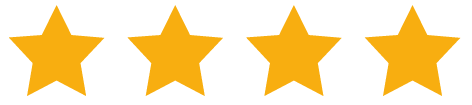 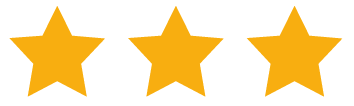 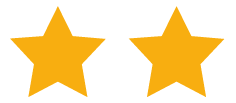 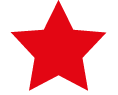 